Ćwiczenia logopedyczne                                     Przyjęcie u Myszki Moniki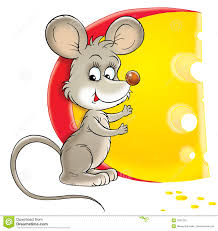 Ćwiczenie usprawniające narządy artykulacyjne. W poniedziałek promienie  majowego słońca obudziły myszkę Monikę (rozciągamy usta w uśmiechu). Myszka  Monika  zadowolona  wstała z łóżka  (czubkiem języka dotykamy wałka dziąsłowego za górnymi zębami). Pomyślała sobie, że zaprosi swoich  przyjaciół Krecika i Chomika . Zastanawiała się  długo czym może  ich ugościć  (ściągamy usta  w dzióbek ,  następnie przesuwamy je na boki ). Postanowiła, że  przygotuje ich ulubione ciasteczka owsiane. Na stół położyła  jajka, mąkę, mleko, płatki owsiane ( dotykamy  czubkiem języka  górnych ząbków, "liczymy" ząbki, następnie dotykamy dolnych ząbków) . Następnie wszystkie składniki, które przygotowała do ciasteczek wymieszała w misce  (kręcimy  językiem kółka w buzi raz w prawym policzku ). Z ciasta uformowała małe ciasteczka i włożyła je do piekarnika. Myszka Monika czuła zapach piekących się ciasteczek   (wdychamy nosem powietrze i wydychamy ustami) . Kiedy ciasteczka były gotowe, myszka wyciągnęła je z piekarnika i położyła na talerzu (czubkiem języka staramy się dotknąć nosa, następnie dotykamy prawego kącika ust i lewego).  Wyciągnęła pyszne powidła  ze swojej spiżarni i posmarowała ciasteczka (oblizujemy językiem górną i dolną wargę ). Kiedy ciasteczka były już  gotowe postanowiła posprzątać w swojej norce. Rozejrzała się dookoła, chwyciła za miotłę i pozamiatała podłogę (przy zamkniętej buzi językiem szorujemy wewnętrzna powierzchnie dolnych i górnych ząbków). Kiedy wszystko było gotowe przyszli goście. Myszka poczęstowała swoich przyjaciół  malinową herbatką i pysznymi ciasteczkami (naśladujemy odgłosy mlaskania) Herbatka  była gorąca więc goście dmuchali , aby ją ostudzić (dmuchamy na dłonie). Chomikowi tak  smakowały ciasteczka, że wypchał  sobie  nimi policzki (zaciskamy wargi , kolejno nadymamy raz jeden , raz drugi policzek). Wszyscy bardzo przyjemnie  spędzili czas i wrócili do swoich norek. Zadowoleni goście pożegnali się z Myszką Moniką i wrócili do swoich norek (ściągamy usta  i wysyłamy buziaki).                                                                                                             Powodzenia :)